中国-巴基斯坦地球科学研究中心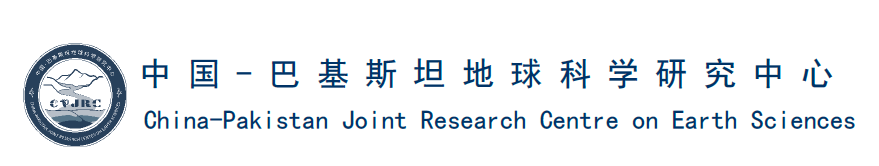 科研业务主管应聘登记表温馨提示：本表格式和内容请勿擅自改动，请保持为2页。附件1：个人能力及工作计划附件2：业务能力证明材料温馨提示：相关证明材料请扫描后作为附件发送。应聘岗位科研业务主管科研业务主管科研业务主管科研业务主管科研业务主管科研业务主管科研业务主管应聘单元应聘单元应聘单元应聘单元应聘单元应聘单元中巴中心中巴中心中巴中心中巴中心中巴中心中巴中心中巴中心个人资料个人资料个人资料个人资料个人资料个人资料个人资料个人资料个人资料个人资料个人资料个人资料个人资料个人资料个人资料个人资料个人资料个人资料个人资料个人资料个人资料姓名性别性别出生年月日出生年月日一寸照片一寸照片一寸照片国籍民族民族婚姻状况婚姻状况一寸照片一寸照片一寸照片政治面貌/加入政党时间政治面貌/加入政党时间政治面貌/加入政党时间政治面貌/加入政党时间籍贯xx省xx市籍贯xx省xx市一寸照片一寸照片一寸照片身高cm体重Kg体重Kg既往病史既往病史一寸照片一寸照片一寸照片最高学位专业专业参加工作时间参加工作时间一寸照片一寸照片一寸照片电子邮箱手机手机身份证号码身份证号码现住址户口所在地户口所在地外语语种外语等级外语等级外语水平外语水平□ 精通    □ 熟练 □ 尚可    □ 欠佳 □ 精通    □ 熟练 □ 尚可    □ 欠佳 □ 精通    □ 熟练 □ 尚可    □ 欠佳 □ 精通    □ 熟练 □ 尚可    □ 欠佳 □ 精通    □ 熟练 □ 尚可    □ 欠佳 □ 精通    □ 熟练 □ 尚可    □ 欠佳 □ 精通    □ 熟练 □ 尚可    □ 欠佳 □ 精通    □ 熟练 □ 尚可    □ 欠佳 □ 精通    □ 熟练 □ 尚可    □ 欠佳 □ 精通    □ 熟练 □ 尚可    □ 欠佳 可到岗时间目前税前年薪目前税前年薪期望税前年薪期望税前年薪期望税前年薪现行政职务及任职时间现专业技术职务或职员职级及任职时间现专业技术职务或职员职级及任职时间现专业技术职务或职员职级及任职时间现专业技术职务或职员职级及任职时间现专业技术职务或职员职级及任职时间应聘人是否处于孕期或哺乳期。如果回答“有”，请说明。应聘人是否处于孕期或哺乳期。如果回答“有”，请说明。应聘人是否处于孕期或哺乳期。如果回答“有”，请说明。应聘人是否处于孕期或哺乳期。如果回答“有”，请说明。应聘人是否处于孕期或哺乳期。如果回答“有”，请说明。应聘人是否处于孕期或哺乳期。如果回答“有”，请说明。应聘人是否处于孕期或哺乳期。如果回答“有”，请说明。应聘人是否处于孕期或哺乳期。如果回答“有”，请说明。应聘人是否处于孕期或哺乳期。如果回答“有”，请说明。应聘人是否处于孕期或哺乳期。如果回答“有”，请说明。应聘人是否处于孕期或哺乳期。如果回答“有”，请说明。□无；□有□无；□有□无；□有□无；□有□无；□有□无；□有□无；□有□无；□有□无；□有□无；□有与本所人员是否有夫妻关系、直系血亲关系、三代以内旁系血亲或者近姻亲关系：□无；□有与本所人员是否有夫妻关系、直系血亲关系、三代以内旁系血亲或者近姻亲关系：□无；□有与本所人员是否有夫妻关系、直系血亲关系、三代以内旁系血亲或者近姻亲关系：□无；□有与本所人员是否有夫妻关系、直系血亲关系、三代以内旁系血亲或者近姻亲关系：□无；□有与本所人员是否有夫妻关系、直系血亲关系、三代以内旁系血亲或者近姻亲关系：□无；□有与本所人员是否有夫妻关系、直系血亲关系、三代以内旁系血亲或者近姻亲关系：□无；□有与本所人员是否有夫妻关系、直系血亲关系、三代以内旁系血亲或者近姻亲关系：□无；□有与本所人员是否有夫妻关系、直系血亲关系、三代以内旁系血亲或者近姻亲关系：□无；□有与本所人员是否有夫妻关系、直系血亲关系、三代以内旁系血亲或者近姻亲关系：□无；□有与本所人员是否有夫妻关系、直系血亲关系、三代以内旁系血亲或者近姻亲关系：□无；□有与本所人员是否有夫妻关系、直系血亲关系、三代以内旁系血亲或者近姻亲关系：□无；□有紧急联系人及电话紧急联系人及电话紧急联系人及电话紧急联系人及电话教育背景教育背景教育背景教育背景教育背景教育背景教育背景教育背景教育背景教育背景教育背景教育背景教育背景教育背景教育背景教育背景教育背景教育背景教育背景教育背景教育背景教育程度起止年月起止年月起止年月起止年月毕业院校、系（硕士、博士以上请填写合作导师） 毕业院校、系（硕士、博士以上请填写合作导师） 毕业院校、系（硕士、博士以上请填写合作导师） 毕业院校、系（硕士、博士以上请填写合作导师） 毕业院校、系（硕士、博士以上请填写合作导师） 毕业院校、系（硕士、博士以上请填写合作导师） 专业专业专业专业专业专业是否
全日制是否
全日制地点地点高中————————————本科硕士 奖励情况奖励情况奖励情况奖励情况奖励情况奖励情况奖励情况奖励情况奖励情况奖励情况奖励情况奖励情况奖励情况奖励情况奖励情况奖励情况奖励情况奖励情况奖励情况奖励情况奖励情况您以前在学校或工作单位是否收到过特别的嘉奖和奖励：□是；□否       如果有，请简单解释：您以前在学校或工作单位是否收到过特别的嘉奖和奖励：□是；□否       如果有，请简单解释：您以前在学校或工作单位是否收到过特别的嘉奖和奖励：□是；□否       如果有，请简单解释：您以前在学校或工作单位是否收到过特别的嘉奖和奖励：□是；□否       如果有，请简单解释：您以前在学校或工作单位是否收到过特别的嘉奖和奖励：□是；□否       如果有，请简单解释：您以前在学校或工作单位是否收到过特别的嘉奖和奖励：□是；□否       如果有，请简单解释：您以前在学校或工作单位是否收到过特别的嘉奖和奖励：□是；□否       如果有，请简单解释：您以前在学校或工作单位是否收到过特别的嘉奖和奖励：□是；□否       如果有，请简单解释：您以前在学校或工作单位是否收到过特别的嘉奖和奖励：□是；□否       如果有，请简单解释：您以前在学校或工作单位是否收到过特别的嘉奖和奖励：□是；□否       如果有，请简单解释：您以前在学校或工作单位是否收到过特别的嘉奖和奖励：□是；□否       如果有，请简单解释：您以前在学校或工作单位是否收到过特别的嘉奖和奖励：□是；□否       如果有，请简单解释：您以前在学校或工作单位是否收到过特别的嘉奖和奖励：□是；□否       如果有，请简单解释：您以前在学校或工作单位是否收到过特别的嘉奖和奖励：□是；□否       如果有，请简单解释：您以前在学校或工作单位是否收到过特别的嘉奖和奖励：□是；□否       如果有，请简单解释：您以前在学校或工作单位是否收到过特别的嘉奖和奖励：□是；□否       如果有，请简单解释：您以前在学校或工作单位是否收到过特别的嘉奖和奖励：□是；□否       如果有，请简单解释：您以前在学校或工作单位是否收到过特别的嘉奖和奖励：□是；□否       如果有，请简单解释：您以前在学校或工作单位是否收到过特别的嘉奖和奖励：□是；□否       如果有，请简单解释：您以前在学校或工作单位是否收到过特别的嘉奖和奖励：□是；□否       如果有，请简单解释：您以前在学校或工作单位是否收到过特别的嘉奖和奖励：□是；□否       如果有，请简单解释：您以前在学校或工作单位是否收到过特别的嘉奖和奖励：□是；□否       如果有，请简单解释：您以前在学校或工作单位是否收到过特别的嘉奖和奖励：□是；□否       如果有，请简单解释：您以前在学校或工作单位是否收到过特别的嘉奖和奖励：□是；□否       如果有，请简单解释：您以前在学校或工作单位是否收到过特别的嘉奖和奖励：□是；□否       如果有，请简单解释：您以前在学校或工作单位是否收到过特别的嘉奖和奖励：□是；□否       如果有，请简单解释：您以前在学校或工作单位是否收到过特别的嘉奖和奖励：□是；□否       如果有，请简单解释：您以前在学校或工作单位是否收到过特别的嘉奖和奖励：□是；□否       如果有，请简单解释：您以前在学校或工作单位是否收到过特别的嘉奖和奖励：□是；□否       如果有，请简单解释：您以前在学校或工作单位是否收到过特别的嘉奖和奖励：□是；□否       如果有，请简单解释：您以前在学校或工作单位是否收到过特别的嘉奖和奖励：□是；□否       如果有，请简单解释：您以前在学校或工作单位是否收到过特别的嘉奖和奖励：□是；□否       如果有，请简单解释：您以前在学校或工作单位是否收到过特别的嘉奖和奖励：□是；□否       如果有，请简单解释：您以前在学校或工作单位是否收到过特别的嘉奖和奖励：□是；□否       如果有，请简单解释：您以前在学校或工作单位是否收到过特别的嘉奖和奖励：□是；□否       如果有，请简单解释：您以前在学校或工作单位是否收到过特别的嘉奖和奖励：□是；□否       如果有，请简单解释：您以前在学校或工作单位是否收到过特别的嘉奖和奖励：□是；□否       如果有，请简单解释：您以前在学校或工作单位是否收到过特别的嘉奖和奖励：□是；□否       如果有，请简单解释：您以前在学校或工作单位是否收到过特别的嘉奖和奖励：□是；□否       如果有，请简单解释：您以前在学校或工作单位是否收到过特别的嘉奖和奖励：□是；□否       如果有，请简单解释：您以前在学校或工作单位是否收到过特别的嘉奖和奖励：□是；□否       如果有，请简单解释：您以前在学校或工作单位是否收到过特别的嘉奖和奖励：□是；□否       如果有，请简单解释：您以前在学校或工作单位是否收到过特别的嘉奖和奖励：□是；□否       如果有，请简单解释：您以前在学校或工作单位是否收到过特别的嘉奖和奖励：□是；□否       如果有，请简单解释：您以前在学校或工作单位是否收到过特别的嘉奖和奖励：□是；□否       如果有，请简单解释：您以前在学校或工作单位是否收到过特别的嘉奖和奖励：□是；□否       如果有，请简单解释：您以前在学校或工作单位是否收到过特别的嘉奖和奖励：□是；□否       如果有，请简单解释：您以前在学校或工作单位是否收到过特别的嘉奖和奖励：□是；□否       如果有，请简单解释：您以前在学校或工作单位是否收到过特别的嘉奖和奖励：□是；□否       如果有，请简单解释：您以前在学校或工作单位是否收到过特别的嘉奖和奖励：□是；□否       如果有，请简单解释：您以前在学校或工作单位是否收到过特别的嘉奖和奖励：□是；□否       如果有，请简单解释：您以前在学校或工作单位是否收到过特别的嘉奖和奖励：□是；□否       如果有，请简单解释：您以前在学校或工作单位是否收到过特别的嘉奖和奖励：□是；□否       如果有，请简单解释：您以前在学校或工作单位是否收到过特别的嘉奖和奖励：□是；□否       如果有，请简单解释：您以前在学校或工作单位是否收到过特别的嘉奖和奖励：□是；□否       如果有，请简单解释：您以前在学校或工作单位是否收到过特别的嘉奖和奖励：□是；□否       如果有，请简单解释：您以前在学校或工作单位是否收到过特别的嘉奖和奖励：□是；□否       如果有，请简单解释：您以前在学校或工作单位是否收到过特别的嘉奖和奖励：□是；□否       如果有，请简单解释：您以前在学校或工作单位是否收到过特别的嘉奖和奖励：□是；□否       如果有，请简单解释：您以前在学校或工作单位是否收到过特别的嘉奖和奖励：□是；□否       如果有，请简单解释：您以前在学校或工作单位是否收到过特别的嘉奖和奖励：□是；□否       如果有，请简单解释：您以前在学校或工作单位是否收到过特别的嘉奖和奖励：□是；□否       如果有，请简单解释：您以前在学校或工作单位是否收到过特别的嘉奖和奖励：□是；□否       如果有，请简单解释：相关技能培训相关技能培训相关技能培训相关技能培训相关技能培训相关技能培训相关技能培训相关技能培训相关技能培训相关技能培训相关技能培训相关技能培训相关技能培训相关技能培训相关技能培训相关技能培训相关技能培训相关技能培训相关技能培训相关技能培训相关技能培训起止时间培训项目培训项目培训项目培训项目培训项目培训项目培训证书培训证书培训证书培训证书培训机构培训机构培训机构培训机构地点地点地点地点地点地点工作经历工作经历工作经历工作经历工作经历工作经历工作经历工作经历工作经历工作经历工作经历工作经历工作经历工作经历工作经历工作经历工作经历工作经历工作经历工作经历工作经历起止时间单位名称和所在部门单位名称和所在部门单位名称和所在部门单位名称和所在部门单位名称和所在部门单位名称和所在部门职务职务职务专业技术岗位/职员职级专业技术岗位/职员职级离职原因离职原因离职原因离职原因离职原因离职原因离职原因离职原因是否缴纳社保（空行可删除）（空行可删除）（空行可删除）（空行可删除）（空行可删除）（空行可删除）家庭成员情况家庭成员情况家庭成员情况家庭成员情况家庭成员情况家庭成员情况家庭成员情况家庭成员情况家庭成员情况家庭成员情况家庭成员情况家庭成员情况家庭成员情况家庭成员情况家庭成员情况家庭成员情况家庭成员情况家庭成员情况家庭成员情况家庭成员情况家庭成员情况主要包括父母、配偶、子女、兄弟姐妹及其他对您影响较大的人员主要包括父母、配偶、子女、兄弟姐妹及其他对您影响较大的人员主要包括父母、配偶、子女、兄弟姐妹及其他对您影响较大的人员关系姓名姓名年龄年龄工作单位工作单位工作单位工作单位工作单位职务职务职务现居地现居地现居地现居地现居地主要包括父母、配偶、子女、兄弟姐妹及其他对您影响较大的人员主要包括父母、配偶、子女、兄弟姐妹及其他对您影响较大的人员主要包括父母、配偶、子女、兄弟姐妹及其他对您影响较大的人员主要包括父母、配偶、子女、兄弟姐妹及其他对您影响较大的人员主要包括父母、配偶、子女、兄弟姐妹及其他对您影响较大的人员主要包括父母、配偶、子女、兄弟姐妹及其他对您影响较大的人员主要包括父母、配偶、子女、兄弟姐妹及其他对您影响较大的人员主要包括父母、配偶、子女、兄弟姐妹及其他对您影响较大的人员主要包括父母、配偶、子女、兄弟姐妹及其他对您影响较大的人员主要包括父母、配偶、子女、兄弟姐妹及其他对您影响较大的人员主要包括父母、配偶、子女、兄弟姐妹及其他对您影响较大的人员主要包括父母、配偶、子女、兄弟姐妹及其他对您影响较大的人员主要包括父母、配偶、子女、兄弟姐妹及其他对您影响较大的人员主要包括父母、配偶、子女、兄弟姐妹及其他对您影响较大的人员主要包括父母、配偶、子女、兄弟姐妹及其他对您影响较大的人员主要包括父母、配偶、子女、兄弟姐妹及其他对您影响较大的人员主要包括父母、配偶、子女、兄弟姐妹及其他对您影响较大的人员主要包括父母、配偶、子女、兄弟姐妹及其他对您影响较大的人员（空行可删除）（空行可删除）（空行可删除）（空行可删除）（空行可删除）其他情况说明其他情况说明其他情况说明其他情况说明其他情况说明其他情况说明其他情况说明其他情况说明其他情况说明其他情况说明其他情况说明其他情况说明其他情况说明其他情况说明其他情况说明其他情况说明其他情况说明其他情况说明其他情况说明其他情况说明其他情况说明是否计划办理成都户口是否计划办理成都户口是否计划办理成都户口是否计划办理成都户口□是  □否□是  □否□是  □否□是  □否□是  □否档案所在地档案所在地是否曾经有违纪或受到处分的记录？是否曾经有违纪或受到处分的记录？是否曾经有违纪或受到处分的记录？是否曾经有违纪或受到处分的记录？□是   □否□是   □否□是   □否□是   □否□是   □否是否因违法行为而被拘留、被捕或被控是否因违法行为而被拘留、被捕或被控      □是     □否      □是     □否      □是     □否      □是     □否      □是     □否      □是     □否      □是     □否      □是     □否      □是     □否      □是     □否是否曾经有过法律纠纷？是否曾经有过法律纠纷？是否曾经有过法律纠纷？是否曾经有过法律纠纷？□是   □否□是   □否□是   □否□是   □否□是   □否有无精神疾病或精神抑郁症史？有无精神疾病或精神抑郁症史？      □是     □否      □是     □否      □是     □否      □是     □否      □是     □否      □是     □否      □是     □否      □是     □否      □是     □否      □是     □否应聘渠道应聘渠道应聘渠道应聘渠道应聘渠道应聘渠道应聘渠道应聘渠道应聘渠道应聘渠道应聘渠道应聘渠道应聘渠道应聘渠道应聘渠道应聘渠道应聘渠道应聘渠道应聘渠道应聘渠道应聘渠道○ 51job      ○ 智联招聘     ○ 高研院网站      ○ 人才招聘会     ○ 高研院活动/会议等      ○ 中科院内部员工推荐（推荐人：            ）    ○ 其他:(                    ) ○ 51job      ○ 智联招聘     ○ 高研院网站      ○ 人才招聘会     ○ 高研院活动/会议等      ○ 中科院内部员工推荐（推荐人：            ）    ○ 其他:(                    ) ○ 51job      ○ 智联招聘     ○ 高研院网站      ○ 人才招聘会     ○ 高研院活动/会议等      ○ 中科院内部员工推荐（推荐人：            ）    ○ 其他:(                    ) ○ 51job      ○ 智联招聘     ○ 高研院网站      ○ 人才招聘会     ○ 高研院活动/会议等      ○ 中科院内部员工推荐（推荐人：            ）    ○ 其他:(                    ) ○ 51job      ○ 智联招聘     ○ 高研院网站      ○ 人才招聘会     ○ 高研院活动/会议等      ○ 中科院内部员工推荐（推荐人：            ）    ○ 其他:(                    ) ○ 51job      ○ 智联招聘     ○ 高研院网站      ○ 人才招聘会     ○ 高研院活动/会议等      ○ 中科院内部员工推荐（推荐人：            ）    ○ 其他:(                    ) ○ 51job      ○ 智联招聘     ○ 高研院网站      ○ 人才招聘会     ○ 高研院活动/会议等      ○ 中科院内部员工推荐（推荐人：            ）    ○ 其他:(                    ) ○ 51job      ○ 智联招聘     ○ 高研院网站      ○ 人才招聘会     ○ 高研院活动/会议等      ○ 中科院内部员工推荐（推荐人：            ）    ○ 其他:(                    ) ○ 51job      ○ 智联招聘     ○ 高研院网站      ○ 人才招聘会     ○ 高研院活动/会议等      ○ 中科院内部员工推荐（推荐人：            ）    ○ 其他:(                    ) ○ 51job      ○ 智联招聘     ○ 高研院网站      ○ 人才招聘会     ○ 高研院活动/会议等      ○ 中科院内部员工推荐（推荐人：            ）    ○ 其他:(                    ) ○ 51job      ○ 智联招聘     ○ 高研院网站      ○ 人才招聘会     ○ 高研院活动/会议等      ○ 中科院内部员工推荐（推荐人：            ）    ○ 其他:(                    ) ○ 51job      ○ 智联招聘     ○ 高研院网站      ○ 人才招聘会     ○ 高研院活动/会议等      ○ 中科院内部员工推荐（推荐人：            ）    ○ 其他:(                    ) ○ 51job      ○ 智联招聘     ○ 高研院网站      ○ 人才招聘会     ○ 高研院活动/会议等      ○ 中科院内部员工推荐（推荐人：            ）    ○ 其他:(                    ) ○ 51job      ○ 智联招聘     ○ 高研院网站      ○ 人才招聘会     ○ 高研院活动/会议等      ○ 中科院内部员工推荐（推荐人：            ）    ○ 其他:(                    ) ○ 51job      ○ 智联招聘     ○ 高研院网站      ○ 人才招聘会     ○ 高研院活动/会议等      ○ 中科院内部员工推荐（推荐人：            ）    ○ 其他:(                    ) ○ 51job      ○ 智联招聘     ○ 高研院网站      ○ 人才招聘会     ○ 高研院活动/会议等      ○ 中科院内部员工推荐（推荐人：            ）    ○ 其他:(                    ) ○ 51job      ○ 智联招聘     ○ 高研院网站      ○ 人才招聘会     ○ 高研院活动/会议等      ○ 中科院内部员工推荐（推荐人：            ）    ○ 其他:(                    ) ○ 51job      ○ 智联招聘     ○ 高研院网站      ○ 人才招聘会     ○ 高研院活动/会议等      ○ 中科院内部员工推荐（推荐人：            ）    ○ 其他:(                    ) ○ 51job      ○ 智联招聘     ○ 高研院网站      ○ 人才招聘会     ○ 高研院活动/会议等      ○ 中科院内部员工推荐（推荐人：            ）    ○ 其他:(                    ) ○ 51job      ○ 智联招聘     ○ 高研院网站      ○ 人才招聘会     ○ 高研院活动/会议等      ○ 中科院内部员工推荐（推荐人：            ）    ○ 其他:(                    ) ○ 51job      ○ 智联招聘     ○ 高研院网站      ○ 人才招聘会     ○ 高研院活动/会议等      ○ 中科院内部员工推荐（推荐人：            ）    ○ 其他:(                    ) 声    明声    明声    明声    明声    明声    明声    明声    明声    明声    明声    明声    明声    明声    明声    明声    明声    明声    明声    明声    明声    明1. 本人承诺此表格由本人亲自填写，在本表格内提供的全部资料（包括附件材料）均为真实、正确及有效。本人明白并同意，如蓄意虚报资料、有欺瞒等不实之处，则不管在何时被查证，本人都将承担相应责任，包括即使已被录用，也会被无任何补偿地即时解聘。
2. 本人明白并同意下列安排：
   本人在本表格内提供的全部资料将可能会用作一切与本人聘用事务有关的用途；
   在我单位甄选、任职期间，会联系本人过往/现时之单位及证明人而毋须另行通知；
   在签订聘用合同后，如果所提供的联系方式发生变更，本人将及时以书面形式通知人力资源处，否则，以上联系方式始终有效。申请人签名:                年    月   日 1. 本人承诺此表格由本人亲自填写，在本表格内提供的全部资料（包括附件材料）均为真实、正确及有效。本人明白并同意，如蓄意虚报资料、有欺瞒等不实之处，则不管在何时被查证，本人都将承担相应责任，包括即使已被录用，也会被无任何补偿地即时解聘。
2. 本人明白并同意下列安排：
   本人在本表格内提供的全部资料将可能会用作一切与本人聘用事务有关的用途；
   在我单位甄选、任职期间，会联系本人过往/现时之单位及证明人而毋须另行通知；
   在签订聘用合同后，如果所提供的联系方式发生变更，本人将及时以书面形式通知人力资源处，否则，以上联系方式始终有效。申请人签名:                年    月   日 1. 本人承诺此表格由本人亲自填写，在本表格内提供的全部资料（包括附件材料）均为真实、正确及有效。本人明白并同意，如蓄意虚报资料、有欺瞒等不实之处，则不管在何时被查证，本人都将承担相应责任，包括即使已被录用，也会被无任何补偿地即时解聘。
2. 本人明白并同意下列安排：
   本人在本表格内提供的全部资料将可能会用作一切与本人聘用事务有关的用途；
   在我单位甄选、任职期间，会联系本人过往/现时之单位及证明人而毋须另行通知；
   在签订聘用合同后，如果所提供的联系方式发生变更，本人将及时以书面形式通知人力资源处，否则，以上联系方式始终有效。申请人签名:                年    月   日 1. 本人承诺此表格由本人亲自填写，在本表格内提供的全部资料（包括附件材料）均为真实、正确及有效。本人明白并同意，如蓄意虚报资料、有欺瞒等不实之处，则不管在何时被查证，本人都将承担相应责任，包括即使已被录用，也会被无任何补偿地即时解聘。
2. 本人明白并同意下列安排：
   本人在本表格内提供的全部资料将可能会用作一切与本人聘用事务有关的用途；
   在我单位甄选、任职期间，会联系本人过往/现时之单位及证明人而毋须另行通知；
   在签订聘用合同后，如果所提供的联系方式发生变更，本人将及时以书面形式通知人力资源处，否则，以上联系方式始终有效。申请人签名:                年    月   日 1. 本人承诺此表格由本人亲自填写，在本表格内提供的全部资料（包括附件材料）均为真实、正确及有效。本人明白并同意，如蓄意虚报资料、有欺瞒等不实之处，则不管在何时被查证，本人都将承担相应责任，包括即使已被录用，也会被无任何补偿地即时解聘。
2. 本人明白并同意下列安排：
   本人在本表格内提供的全部资料将可能会用作一切与本人聘用事务有关的用途；
   在我单位甄选、任职期间，会联系本人过往/现时之单位及证明人而毋须另行通知；
   在签订聘用合同后，如果所提供的联系方式发生变更，本人将及时以书面形式通知人力资源处，否则，以上联系方式始终有效。申请人签名:                年    月   日 1. 本人承诺此表格由本人亲自填写，在本表格内提供的全部资料（包括附件材料）均为真实、正确及有效。本人明白并同意，如蓄意虚报资料、有欺瞒等不实之处，则不管在何时被查证，本人都将承担相应责任，包括即使已被录用，也会被无任何补偿地即时解聘。
2. 本人明白并同意下列安排：
   本人在本表格内提供的全部资料将可能会用作一切与本人聘用事务有关的用途；
   在我单位甄选、任职期间，会联系本人过往/现时之单位及证明人而毋须另行通知；
   在签订聘用合同后，如果所提供的联系方式发生变更，本人将及时以书面形式通知人力资源处，否则，以上联系方式始终有效。申请人签名:                年    月   日 1. 本人承诺此表格由本人亲自填写，在本表格内提供的全部资料（包括附件材料）均为真实、正确及有效。本人明白并同意，如蓄意虚报资料、有欺瞒等不实之处，则不管在何时被查证，本人都将承担相应责任，包括即使已被录用，也会被无任何补偿地即时解聘。
2. 本人明白并同意下列安排：
   本人在本表格内提供的全部资料将可能会用作一切与本人聘用事务有关的用途；
   在我单位甄选、任职期间，会联系本人过往/现时之单位及证明人而毋须另行通知；
   在签订聘用合同后，如果所提供的联系方式发生变更，本人将及时以书面形式通知人力资源处，否则，以上联系方式始终有效。申请人签名:                年    月   日 1. 本人承诺此表格由本人亲自填写，在本表格内提供的全部资料（包括附件材料）均为真实、正确及有效。本人明白并同意，如蓄意虚报资料、有欺瞒等不实之处，则不管在何时被查证，本人都将承担相应责任，包括即使已被录用，也会被无任何补偿地即时解聘。
2. 本人明白并同意下列安排：
   本人在本表格内提供的全部资料将可能会用作一切与本人聘用事务有关的用途；
   在我单位甄选、任职期间，会联系本人过往/现时之单位及证明人而毋须另行通知；
   在签订聘用合同后，如果所提供的联系方式发生变更，本人将及时以书面形式通知人力资源处，否则，以上联系方式始终有效。申请人签名:                年    月   日 1. 本人承诺此表格由本人亲自填写，在本表格内提供的全部资料（包括附件材料）均为真实、正确及有效。本人明白并同意，如蓄意虚报资料、有欺瞒等不实之处，则不管在何时被查证，本人都将承担相应责任，包括即使已被录用，也会被无任何补偿地即时解聘。
2. 本人明白并同意下列安排：
   本人在本表格内提供的全部资料将可能会用作一切与本人聘用事务有关的用途；
   在我单位甄选、任职期间，会联系本人过往/现时之单位及证明人而毋须另行通知；
   在签订聘用合同后，如果所提供的联系方式发生变更，本人将及时以书面形式通知人力资源处，否则，以上联系方式始终有效。申请人签名:                年    月   日 1. 本人承诺此表格由本人亲自填写，在本表格内提供的全部资料（包括附件材料）均为真实、正确及有效。本人明白并同意，如蓄意虚报资料、有欺瞒等不实之处，则不管在何时被查证，本人都将承担相应责任，包括即使已被录用，也会被无任何补偿地即时解聘。
2. 本人明白并同意下列安排：
   本人在本表格内提供的全部资料将可能会用作一切与本人聘用事务有关的用途；
   在我单位甄选、任职期间，会联系本人过往/现时之单位及证明人而毋须另行通知；
   在签订聘用合同后，如果所提供的联系方式发生变更，本人将及时以书面形式通知人力资源处，否则，以上联系方式始终有效。申请人签名:                年    月   日 1. 本人承诺此表格由本人亲自填写，在本表格内提供的全部资料（包括附件材料）均为真实、正确及有效。本人明白并同意，如蓄意虚报资料、有欺瞒等不实之处，则不管在何时被查证，本人都将承担相应责任，包括即使已被录用，也会被无任何补偿地即时解聘。
2. 本人明白并同意下列安排：
   本人在本表格内提供的全部资料将可能会用作一切与本人聘用事务有关的用途；
   在我单位甄选、任职期间，会联系本人过往/现时之单位及证明人而毋须另行通知；
   在签订聘用合同后，如果所提供的联系方式发生变更，本人将及时以书面形式通知人力资源处，否则，以上联系方式始终有效。申请人签名:                年    月   日 1. 本人承诺此表格由本人亲自填写，在本表格内提供的全部资料（包括附件材料）均为真实、正确及有效。本人明白并同意，如蓄意虚报资料、有欺瞒等不实之处，则不管在何时被查证，本人都将承担相应责任，包括即使已被录用，也会被无任何补偿地即时解聘。
2. 本人明白并同意下列安排：
   本人在本表格内提供的全部资料将可能会用作一切与本人聘用事务有关的用途；
   在我单位甄选、任职期间，会联系本人过往/现时之单位及证明人而毋须另行通知；
   在签订聘用合同后，如果所提供的联系方式发生变更，本人将及时以书面形式通知人力资源处，否则，以上联系方式始终有效。申请人签名:                年    月   日 1. 本人承诺此表格由本人亲自填写，在本表格内提供的全部资料（包括附件材料）均为真实、正确及有效。本人明白并同意，如蓄意虚报资料、有欺瞒等不实之处，则不管在何时被查证，本人都将承担相应责任，包括即使已被录用，也会被无任何补偿地即时解聘。
2. 本人明白并同意下列安排：
   本人在本表格内提供的全部资料将可能会用作一切与本人聘用事务有关的用途；
   在我单位甄选、任职期间，会联系本人过往/现时之单位及证明人而毋须另行通知；
   在签订聘用合同后，如果所提供的联系方式发生变更，本人将及时以书面形式通知人力资源处，否则，以上联系方式始终有效。申请人签名:                年    月   日 1. 本人承诺此表格由本人亲自填写，在本表格内提供的全部资料（包括附件材料）均为真实、正确及有效。本人明白并同意，如蓄意虚报资料、有欺瞒等不实之处，则不管在何时被查证，本人都将承担相应责任，包括即使已被录用，也会被无任何补偿地即时解聘。
2. 本人明白并同意下列安排：
   本人在本表格内提供的全部资料将可能会用作一切与本人聘用事务有关的用途；
   在我单位甄选、任职期间，会联系本人过往/现时之单位及证明人而毋须另行通知；
   在签订聘用合同后，如果所提供的联系方式发生变更，本人将及时以书面形式通知人力资源处，否则，以上联系方式始终有效。申请人签名:                年    月   日 1. 本人承诺此表格由本人亲自填写，在本表格内提供的全部资料（包括附件材料）均为真实、正确及有效。本人明白并同意，如蓄意虚报资料、有欺瞒等不实之处，则不管在何时被查证，本人都将承担相应责任，包括即使已被录用，也会被无任何补偿地即时解聘。
2. 本人明白并同意下列安排：
   本人在本表格内提供的全部资料将可能会用作一切与本人聘用事务有关的用途；
   在我单位甄选、任职期间，会联系本人过往/现时之单位及证明人而毋须另行通知；
   在签订聘用合同后，如果所提供的联系方式发生变更，本人将及时以书面形式通知人力资源处，否则，以上联系方式始终有效。申请人签名:                年    月   日 1. 本人承诺此表格由本人亲自填写，在本表格内提供的全部资料（包括附件材料）均为真实、正确及有效。本人明白并同意，如蓄意虚报资料、有欺瞒等不实之处，则不管在何时被查证，本人都将承担相应责任，包括即使已被录用，也会被无任何补偿地即时解聘。
2. 本人明白并同意下列安排：
   本人在本表格内提供的全部资料将可能会用作一切与本人聘用事务有关的用途；
   在我单位甄选、任职期间，会联系本人过往/现时之单位及证明人而毋须另行通知；
   在签订聘用合同后，如果所提供的联系方式发生变更，本人将及时以书面形式通知人力资源处，否则，以上联系方式始终有效。申请人签名:                年    月   日 1. 本人承诺此表格由本人亲自填写，在本表格内提供的全部资料（包括附件材料）均为真实、正确及有效。本人明白并同意，如蓄意虚报资料、有欺瞒等不实之处，则不管在何时被查证，本人都将承担相应责任，包括即使已被录用，也会被无任何补偿地即时解聘。
2. 本人明白并同意下列安排：
   本人在本表格内提供的全部资料将可能会用作一切与本人聘用事务有关的用途；
   在我单位甄选、任职期间，会联系本人过往/现时之单位及证明人而毋须另行通知；
   在签订聘用合同后，如果所提供的联系方式发生变更，本人将及时以书面形式通知人力资源处，否则，以上联系方式始终有效。申请人签名:                年    月   日 1. 本人承诺此表格由本人亲自填写，在本表格内提供的全部资料（包括附件材料）均为真实、正确及有效。本人明白并同意，如蓄意虚报资料、有欺瞒等不实之处，则不管在何时被查证，本人都将承担相应责任，包括即使已被录用，也会被无任何补偿地即时解聘。
2. 本人明白并同意下列安排：
   本人在本表格内提供的全部资料将可能会用作一切与本人聘用事务有关的用途；
   在我单位甄选、任职期间，会联系本人过往/现时之单位及证明人而毋须另行通知；
   在签订聘用合同后，如果所提供的联系方式发生变更，本人将及时以书面形式通知人力资源处，否则，以上联系方式始终有效。申请人签名:                年    月   日 1. 本人承诺此表格由本人亲自填写，在本表格内提供的全部资料（包括附件材料）均为真实、正确及有效。本人明白并同意，如蓄意虚报资料、有欺瞒等不实之处，则不管在何时被查证，本人都将承担相应责任，包括即使已被录用，也会被无任何补偿地即时解聘。
2. 本人明白并同意下列安排：
   本人在本表格内提供的全部资料将可能会用作一切与本人聘用事务有关的用途；
   在我单位甄选、任职期间，会联系本人过往/现时之单位及证明人而毋须另行通知；
   在签订聘用合同后，如果所提供的联系方式发生变更，本人将及时以书面形式通知人力资源处，否则，以上联系方式始终有效。申请人签名:                年    月   日 1. 本人承诺此表格由本人亲自填写，在本表格内提供的全部资料（包括附件材料）均为真实、正确及有效。本人明白并同意，如蓄意虚报资料、有欺瞒等不实之处，则不管在何时被查证，本人都将承担相应责任，包括即使已被录用，也会被无任何补偿地即时解聘。
2. 本人明白并同意下列安排：
   本人在本表格内提供的全部资料将可能会用作一切与本人聘用事务有关的用途；
   在我单位甄选、任职期间，会联系本人过往/现时之单位及证明人而毋须另行通知；
   在签订聘用合同后，如果所提供的联系方式发生变更，本人将及时以书面形式通知人力资源处，否则，以上联系方式始终有效。申请人签名:                年    月   日 1. 本人承诺此表格由本人亲自填写，在本表格内提供的全部资料（包括附件材料）均为真实、正确及有效。本人明白并同意，如蓄意虚报资料、有欺瞒等不实之处，则不管在何时被查证，本人都将承担相应责任，包括即使已被录用，也会被无任何补偿地即时解聘。
2. 本人明白并同意下列安排：
   本人在本表格内提供的全部资料将可能会用作一切与本人聘用事务有关的用途；
   在我单位甄选、任职期间，会联系本人过往/现时之单位及证明人而毋须另行通知；
   在签订聘用合同后，如果所提供的联系方式发生变更，本人将及时以书面形式通知人力资源处，否则，以上联系方式始终有效。申请人签名:                年    月   日 个人业绩、工作技能等（限300-500字）（承担或完成的主要工作，包括获得奖励、职业资格、发表文章、起草制度等）（承担或完成的主要工作，包括获得奖励、职业资格、发表文章、起草制度等）（承担或完成的主要工作，包括获得奖励、职业资格、发表文章、起草制度等）（承担或完成的主要工作，包括获得奖励、职业资格、发表文章、起草制度等）（承担或完成的主要工作，包括获得奖励、职业资格、发表文章、起草制度等）岗位认识、应聘优势和聘用后的工作设想（限300-500字）业务能力情况（请提供与应聘岗位相关业务能力的证明材料）